АДМИНИСТРАЦИЯ ГОРОДА ЕВПАТОРИИ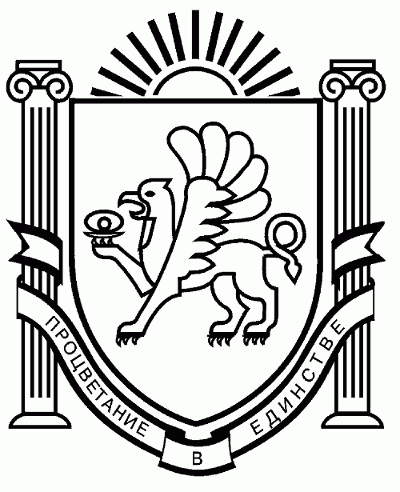 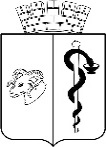 РЕСПУБЛИКИ КРЫМПОСТАНОВЛЕНИЕ______________                                                                                                  № __________ЕВПАТОРИЯО внесении изменений в постановление администрациигорода Евпатории Республики Крым от 06.06.2016 № 1392-п «Об утверждении положения о системе оплаты труда работников муниципальных учреждений, занятых в сфере физической культуры и спорта»,с изменениями от 26.02.2018 № 332-п, 25.09.2018 № 1988-п, 28.12.2020 № 2355-пВ соответствии со ст.ст. 36, 74, 136 Бюджетного кодекса Российской Федерации, ст.144 Трудового кодекса Российской Федерации, ст. 37 Федерального закона от 06.10.2003 № 131-ФЗ «Об общих принципах организации местного самоуправления в Российской Федерации», ст.ст. 9, 10, 31 Федерального закона от 24.12.2012 № 273-ФЗ «Об образовании в Российской Федерации», ст. 31 Закона Республики Крым от 21.08.2014 №54-ЗРК «Об основах местного самоуправления в Республике Крым», постановлением Совета министров Республики Крым от 31.12.2014 № 664 «О системе оплаты труда работников государственных учреждений, занятых в сфере физической культуры и спорта» с изменениями от 18.10.2022 № 886, руководствуясь решением Евпаторийского городского совета от 10.12.2021 № 2-39/1 «О бюджете муниципального образования городской округ Евпатория Республики Крым на 2022 год и на плановый период 2023 и 2024 годов», Уставом муниципального образования городской округ Евпатория Республики Крым, администрация города Евпатории Республики Крым, постановлением администрации города Евпатории Республики Крым от 24.08.2020 № 1447-п «Об индексации заработной платы работников муниципальных учреждений муниципального образования городской округ Евпатория Республики Крым» с изменениями от 30.09.2022 № 2226-п постановляет:Внести изменения в постановление администрации города Евпатории Республики Крым от 06.06.2016 № 1392-п «Об утверждении положения о системе оплаты труда работников муниципальных учреждений, занятых в сфере физической культуры и спорта», с изменениями от 26.02.2018 № 332-п, 25.09.2018 № 1988-п, 28.12.2020 № 2355-п:1.1. В разделе 2. «Порядок, условия и особенности оплаты труда тренерского состава» в п. 2.3 таблицу 1 изложить в новой редакции:Таблица 1Профессиональные квалификационные группы должностейработников физической культуры и спорта1.2.  В разделе 4. «Порядок и условия оплаты труда работников, занимающих общеотраслевые должности руководителей, специалистов и служащих» в п. 4.1 таблицу 3 изложить в новой редакции:    Таблица 3Профессиональные квалификационные группы общеотраслевыхдолжностей руководителей, специалистов и служащих1.3.  В разделе 5. «Порядок и условия оплаты труда работников, осуществляющих профессиональную деятельность по профессиям рабочих» в п.5.1. таблицу 4 изложить в новой редакции:п. 5.1 Работникам, осуществляющим трудовую деятельность по профессиям рабочих, должностные оклады устанавливаются в зависимости от разряда выполняемых работ в соответствии с Единым тарифно-квалификационным справочником работ и профессий рабочих (ЕТКС) (таблица 4).Таблица 4Должностные оклады работников, осуществляющих профессиональную деятельность по профессиям рабочихПризнать утратившим силу постановление администрации города Евпатории Республики Крым от 18.11.2019 № 2379-п «О внесении изменений в постановление администрации города Евпатории Республики Крым от 06.06.2016 № 1392-п «Об утверждении положения о системе оплаты труда работников муниципальных учреждений, занятых в сфере физической культуры и спорта», с изменениями от 26.02.2018 № 332-п, 25.09.2018 № 1988-п, 28.12.2020 № 2355-п.3. Настоящее постановление распространяет свое действие на правоотношения, возникшие с 01.10.2022.4. Настоящее постановление вступает в силу со дня его обнародования на официальном портале Правительства Республики Крым – http://rk.gov.ru в разделе: муниципальные образования, подраздел – Евпатория, а также на официальном сайте муниципального образования городской округ Евпатория Республики Крым - http://my-evp.ru в разделе Документы, подраздел – Документы администрации города в информационно-телекоммуникационной сети общего пользования, а также путем опубликования информационного сообщения о нем в средствах массовой информации, учрежденных органом местного самоуправления города Евпатории Республики Крым. 5. Контроль за исполнением настоящего постановления возложить на заместителя главы администрации города Евпатории Республики Крым, курирующего управление по делам семьи, молодежи и спорта администрации города Евпатории Республики Крым.  Врио главы администрации городаПОДГОТОВЛЕНО   Начальник управления по делам семьи, молодежи и спорта администрации городаЕвпатории Республики Крым(руководитель структурного подразделения)                                                Е.А. Иванова_______«____»________________20___						(ФИО) Исполнитель:Главный специалист отдела по физической культуре и спорту управления по делам семьи,молодежи и спорта администрации городаЕвпатории Республики Крым				                 А.С. Дяченко________                                                                                                                      (ФИО) тел. 8(36569) 3-63-27		            СОГЛАСОВАНОРуководитель аппарата администрации                                                                             ___В.В.Порошин___________«____»________________20___					 	(ФИО)Заместитель главыадминистрации, курирующий структурное подразделение                                                              С.Г. Дёмушкин__________«____»________________20___						(ФИО)Начальник отдела юридического обеспечения администрации                          ____ А.Н. Фоломеева________«____»________________20___						(ФИО)Начальник департамента финансовадминистрации« ___»_________________20___			      	      _____С.А.Стельмащук________                                                                                                                                                                                                                                     (ФИО)Начальник общего отдела(службы делопроизводства)   « ___»____________________20___			      _____Е.Н. Кумарева_________                                                                                                              	                                                                                                          (ФИО)         Список рассылки и кол-во экземпляров: _______ УДСМиС – 2 экз.____________________ __________________________________________________________________________________________________________________________________________________________Профессиональные квалификационные группы должностейКвалификационные уровниРекомендуемый минимальный размер должностного оклада (ставки), рублейI группа1 квалификационный уровень9 996I группа2 квалификационный уровень10 023II группа1 квалификационный уровень10 171II группа2 квалификационный уровень10 276II группа3 квалификационный уровень10 558III группа1 квалификационный уровень10 759III группа2 квалификационный уровень14 031IV группа-16 972Профессиональные квалификационные группы должностейКвалификационные уровниРекомендуемый минимальный размер должностного оклада (ставки), рублейI группа1-й квалификационный уровень9 984II группа1-й квалификационный уровень:II группапри наличии высшего образования10 171II группапри наличии среднего профессионального образования по программам подготовки специалистов среднего звена10 103II группа2-й квалификационный уровень:II группапри наличии высшего образования10 276II группапри наличии среднего профессионального образования по программам подготовки специалистов среднего звена10 198II группа3-й квалификационный уровень:II группапри наличии высшего образования10 359II группапри наличии среднего профессионального образования по программам подготовки специалистов среднего звена10 290II группа4-й квалификационный уровень:II группапри наличии высшего образования10 465II группапри наличии среднего профессионального образования по программам подготовки специалистов среднего звена10 384II группа5-й квалификационный уровень:II группапри наличии высшего образования10 558II группапри наличии среднего профессионального образования по программам подготовки специалистов среднего звена10 491III группа1-й квалификационный уровень:III группапри наличии высшего образования и среднего профессионального образования по программам подготовки специалистов среднего звена10 759III группа2-й квалификационный уровень11 426III группа3-й квалификационный уровень12 027III группа4-й квалификационный уровень12 962III группа5-й квалификационный уровень14 0311 квалификационный уровень            14 968 2 квалификационный уровень            15 903 3 квалификационный уровень            16 972 Разряд работ ЕТКСОклад, (рублей)1 разряд7 3342 разряд8 2073 разряд8 3484 разряд8 5025 разряд8 6556 разряд8 8227 разряд9 0778 разряд9 115Евпатории Республики Крым		                                              А.А. ЛоскутовПриложение № 3к порядку